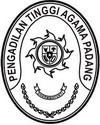 Nomor	: W3-A/       /KU.01/08/2023	31 Agustus 2023Lampiran	:	1 suratPerihal	:	Permohonan Persetujuan Revisi Anggaran 	  Pengadilan Agama Lubuk BasungYth. Sekretaris MA RIc.q Kepala Biro Keuangan BUA MA-RIdi JakartaAssalamu’alaikum Wr. Wb.Sehubungan dengan surat Kuasa Pengguna Anggaran Pengadilan Agama Lubuk Basung nomor 1678/SEK.01/RA1.8/VIII/2023 tanggal 30 Agustus 2023 perihal Permohonan Persetujuan Revisi Anggaran Pengadilan Agama Lubuk Basung, bersama ini kami teruskan surat tersebut dengan harapan dapat disetujui.Demikian disampaikan, atas perhatiannya diucapkan terima kasih.Wassalam,Plh. SekretarisIsmail, S.H.I, M.A.Tembusan:Ketua Pengadilan Tinggi Agama Padang sebagai laporan;Sekretaris Pengadilan Agama Lubuk Basung